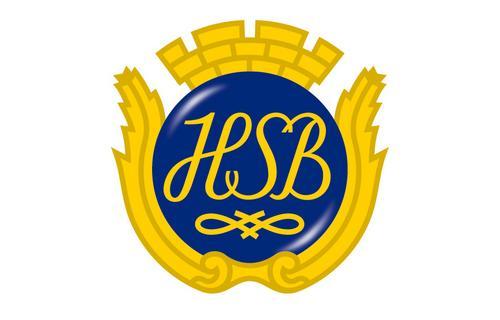 Brf Jordabalken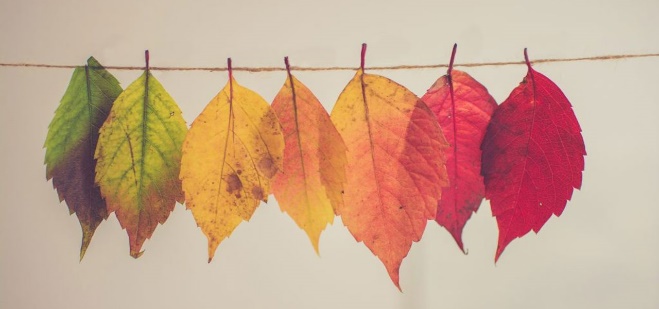 If you need this info in English contact Susanne.brokop@med.lu.seMEDLEMSINFORMATION nr 2, NOVEMBERHär kommer ännu en upplaga av medlemsinformationen för november med viktig information.Budget 2024
Budgetarbetet är efter gedigen genomgång och bearbetning avslutat, det ekonomiska läget i världen, inflationen, indexhöjning och ränteläget har tveklöst påverkat budgeten för 2024 och vi har därför redan i tidigare info flaggat för en avgiftshöjning.Vi har genom åren gjort små avgiftshöjningar vilket gjorde att vi, i jämförelse med många andra föreningar, klarade oss utan någon större höjning förra året. Under detta verksamhetsår var det dags att skriva om ett lån, vilket ju landade på en markant högre ränta jämfört med den extremt låga ränta som gällt under att antal år. Alla våra avtalspartners påverkas självklart också av det ekonomiska läget och har därför också höjt sina priser. Vi kommer under året att gå genom varje avtal och se var vi kan minska kostnaderna framåt.Detta sammantaget gör att vi detta år måste göra en större avgiftshöjning. Vi hoppas också att en höjning nu ska minska risken för en chockhöjning nästa år, då vi ska skriva om ännu ett lån.Styrelsen har med anledning av läget valt att sänka sitt styrelsearvode i budget för 2024.Med allt detta sammantaget har styrelsen i samråd med vår ekonom på HSB beslutat om en nödvändig höjning av boendekostnaden med 9%. Även avgift för garage och p-plats kommer att höjas, det var många år sedan vi höjde dessa, garagehyra höjs med 50 kr och parkeringsplatser med 75 kr. Föreningen har fortsatt en god ekonomi såtillvida att vi har medel sparade hos HSB med god ränta. Det är nödvändigt för oss att så långt möjligt fortsätta bygga ett kapital för kommande underhåll så att vi så långt möjligt kan undvika behöver höja våra lån.……………………………………………………………………………………                                                                                                                                                             Granar på plats
Det närmar sig advent och vi har fått årets granar, dessa köper vi varje år från idrottsföreningen Stehags IF till ett skäligt och bra pris. De är en stämningshöjare och kommer nu att lysa upp våra gårdar i vintermörkret. Ljusslingan kommer att gå på timer i takt med gatubelysningen, så att den inte lyser när det inte behövs.Kvartalsmöte den 8 nov
Det första kvartalsmötet hölls den 8 nov och det var relativt välbesökt och mycket trevligt. Vi räknade till 22 deltagare med en god spridning mellan nyinflyttade och boende som bott här sedan husen byggdesDe ställde frågor, diskuterade, umgicks, skrattade och tog en fika. Minnesanteckningar finns att läsa på vår hemsida https://www.hsb.se/skane/brf/jordabalken/ Nästa kvartalsmöte är planerat till den 27 februari kl 18.30, notera detta i kalendern.

Glöggkväll i december
Vi kommer att i samma anda som föregående år att bjuda in till en glöggkväll i december och datum för detta blir den 18 dec, kl 18.00 – 20.00Hälsningar Styrelsen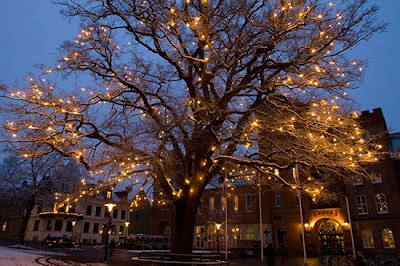 